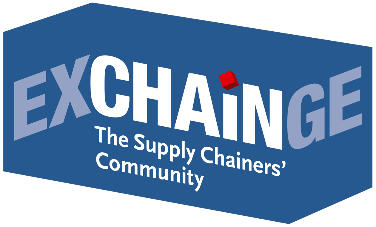 Press ReleaseSupply Chain Management Award 2018:
Finalists AnnouncedBASF, CEMEX, and Schaeffler enter the final round of the Supply Chain Management Award 2018. Bossard, InstaFreight, and Synfioo/SAP are competing as finalists in the Smart Supply Chain Solution Award. The awards ceremonies will take place in Frankfurt on November 21, 2018, during EXCHAiNGE – the Supply Chainers’ Community. For the first time this year, the celebrated international meetup will be held in conjunction with the Hypermotion trade show at Messe Frankfurt.Munich, October 30, 2018 – Three companies have cleared the first hurdle: BASF, CEMEX, and Schaeffler will face the Supply Chain Management Award jury when it meets on November 20 during the EXCHAiNGE conference. Three other companies also reached the final round and will compete for the Smart Supply Chain Solution special prize: Bossard, InstaFreight, and Synfioo/SAP. The jury of experts from the worlds of business, research, consulting, and journalism will also consider the live voting of attendees on November 20, 2018. The awards will be presented during an evening gala on November 21.“The ideas that were submitted illustrate that supply chain skills are seen as mission-critical for adding value and achieving success,” remarks Harald Geimer, Partner at PwC Strategy& GmbH. “Anyone who makes it to the final round has already made a big splash and scored a real success,” adds Dr. Petra Seebauer, Managing Director of EUROEXPO Messe- und Kongress-GmbH and Publisher of the trade journal LOGISTIK HEUTE.About the awardsThe Supply Chain Management Award will be presented for the 13th year by Strategy&, the global strategy consulting team at PwC, and by the industry trade journal LOGISTIK HEUTE, a publication of HUSS-VERLAG in Munich. The honorary sponsor in 2018 is Steffen Bilger, Member of the German Bundestag and Parliamentary State Secretary at the Federal Ministry of Transport and Digital Infrastructure. The award honors outstanding, successful supply chain management concepts that have been developed and implemented and can serve as a model for other companies. The aim is to optimize supply chains, lower costs, increase transparency, or improve collaboration between teams. The 2017 winner was Gries Deco Company, the home accessories and small furniture retailer behind the DEPOT brand name.This year introduces the Smart Supply Chain Solution special prize for innovative concepts that have the potential to fundamentally transform traditional value chains.Supply Chain Management Award finalistsBASF: BASF’s digital efforts target an integrated supply chain ecosystem that enables real-time transparency and collaboration across extended value chains. The implementation of customer-centric, digital supply chain solutions has already delivered tangible benefits and provided insights that help to optimize BASF’s supply chain. BASF is a world-leading chemical company with headquarters in Ludwigshafen, Germany, and more than 115,000 employees dedicated to a sustainable future that combines economic success with environmental protection and social responsibility.CEMEX: For this year’s Supply Chain Management Award, CEMEX submitted an integrated solution for the Purchase-to-Pay (P2P) process. A paradigm shift in the direction of digitization coupled with consistent employee training has already yielded the first positive effects on sales and supply chain operations. CEMEX Deutschland AG belongs to CEMEX S.A.B. de C.V. with headquarters in Monterrey, Mexico. The group is one of the market leaders among the global manufacturers of building materials. The core business is the production, distribution, and marketing of cement, ready-mixed concrete, and mineral raw materials. With more than 42,000 employees worldwide, the company generates some $13.6 billion in annual sales.Schaeffler: The automotive and industrial supplier (headquartered in Herzogenaurach, Germany) applied for the Supply Chain Management Award with an end-to-end supply chain cockpit solution (data integration). An initial pilot of its tracking solution for ocean freight processes achieved significant cost savings and process optimizations. The Schaeffler Group, with 170 locations in more than 50 countries, is focused on quality, technology, and innovation. The company generated sales of €14 billion in 2017 with the production of precision components and systems in engine, transmission, and chassis as well as rolling and plain bearing solutions for a wide range of industrial applications.Finalists for the “Smart Supply Chain Solution” special prizeBossard: Bossard’s submission to the jury is the “Last Mile Management” solution for optimization in intralogistics. The concept fully supports the internal material supply process (milk runs), offering intuitive and paperless instructions for picking and replenishment, shorter paths, and complete visibility. Eliminating non-value-added activities makes it possible to cut process costs by up to 60%. The Bossard Group (headquartered in Zug, Switzerland) is a leading international supplier of product solutions and services in industrial fastener and assembly technology with a product line of over a million articles and proven expertise in technical consulting (engineering) and inventory management (logistics). The Group’s customers include local and international industrial companies. The Group generated CHF 786.2 million in sales in fiscal 2017 with 2,300 employees in 80 locations throughout the world.InstaFreight (Berlin) is applying for the “Smart Supply Chain Solution” special prize with an integrated platform solution for shippers and carriers. Using intelligent matching algorithms, the model allows both players to cut costs and realize their full potential for efficient logistics process. InstaFreight acts as a digital freight forwarding company for B2B customers, enabling fast and easy freight transport management. The company was founded in 2016 and now has 60 employees at three locations in Germany.Synfioo/SAP: The joint application by Synfioo and SAP for the “Smart Supply Chain Solution” special prize features an intermodal transport solution that generates bundled individual transport data and real-time information on disruptions in the transport chain. This results in a more efficient dispatching, higher profits, and an increased return on investment. Synfioo (Berlin) is one of the first start-ups in the SAP IoT Startup Accelerator, which fosters innovations in the digital supply chain. Synfioo emerged in 2015 from a research project at the Hasso Plattner Institute that focused on transport optimization to cuts costs and CO2 emissions.Save the date:EXCHAiNGE the Supply Chainers’ Community 20186th international supply chain meetingwith sessions, panel discussions, live simulations, the presentation of finalists, and an Award Night ceremonyNovember 20 and 21, 2018at Hypermotion in Frankfurt am MainClick here for a program brochure for EXCHAiNGE 2018About EXCHAiNGEThe “Supply Chainers’ Community” brings together some 200 movers and shakers from the worlds of SCM, finance, logistics, and purchasing on November 20 and 21, 2018. Representatives from businesses of all sizes – from start-ups to large enterprises – meet to talk about new business models, disruption, and approaches to successful integration. The theme: “New Work & Digital Business.”EXCHAiNGE offers roadmaps for navigating today’s top issues: sustainability, culture and mindsets, blockchain, big data, and artificial intelligence. Visitors get valuable tips on repositioning their businesses to become drivers of innovation with the goal of generating a critical competitive advantage. EXCHAiNGE stands as an established networking platform that keeps visitors engaged through robust case studies and illuminating roundtables. The event is organized by EUROEXPO Messe- und Kongress-GmbH in Munich. This year for the first time, the international meetup for supply chain and operations experts will take place in conjunction with the Hypermotion trade show (organized by Messe Frankfurt), which draws some 3,000 participants. Those attending EXCHAiNGE also have the opportunity to visit the Hypermotion exhibit space focusing on the “digital transformation of transport, mobility, and logistics”: November 20 - 22, 2018.About HYPERMOTIONMobility and logistics become one – at Hypermotion in Frankfurt am Main, November 20 -22, 2018.Following its successful debut in 2017, Hypermotion returns as a platform for forward-looking issues with a focus on smart systems and solutions for mobility, transport, logistics, and digital infrastructure and offering an innovative program for the mobility and logistics industries. Core questions: How will digitization and decarbonization transform transportation systems? How can we find unique, intermodal solutions for logistics and mobility chains in smart cities and digital regions?The agenda blends seven interrelated topics: smart & digital regions, data analytics & security, synchronized & urban logistics, hypermodality (intermodal, multinational, digital), sustainability, monitoring & transparency, and connectivity. The event includes businesses of all sizes – from start-ups to large enterprises – together with researchers, policymakers, and representatives of professional associations. For the first time, the EXCHAiNGE conference is offered both as a part of Hypermotion 2018 and as a standalone event.Learn more about Hypermotion.About EUROEXPO Messe- und Kongress-GmbHEUROEXPO Messe- und Kongress-GmbH was founded in 1996. Today, EUROEXPO organizes LogiMAT– the annual international trade show for intralogistics solutions and process management – as well as LogiMAT China and TradeWorld, the professional platform for trade processes.EUROEXPO also organizes “EXCHAiNGE- the Supply Chainers’ Community.” EUROEXPO is also a service provider offering B2C and B2B event management services, such as the organization and implementation of the LOGISTIK HEUTE series.For more information, please visit: www.euroexpo.de/enImages are available at www.exchainge.de/en under BLOG/PRESS in the top navigation.For more information, please contact:Hendrikje RotherMarketing/PressEUROEXPO Messe- und Kongress-GmbHPhone: +49 89 323 91 240hendrikje.rother@euroexpo.dewww.exchainge.de/en(Characters with spaces: 10,168)EUROEXPO blog postings may be reprinted free of charge. Texts and images can be found at the EXCHAiNGE blog page under www.exchainge.de/enPlease send a copy of any republication by email to hendrikje.rother@euroexpo.de or by postal mail to EUROEXPO Messe- und Kongress-GmbH | Presse- und Öffentlichkeitsarbeit| Joseph-Dollinger-Bogen 7 | 80807 München.